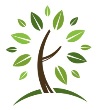 Woodlands Primary School Creative CurriculumConnector: Medieval Mayhem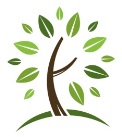 Year Group: 5 Term and cycle: Autumn 2 TeachingTeachingTeachingTeachingTeachingTeachingTeachingTeachingLearningLearningLearningSubjectWk1Wk2Wk3Wk4Wk5Wk5Wk6OutcomeSuccess CriteriaContextEnglish Narrative Legends: Robin Hood Narrative Legends: Robin Hood Narrative Legends: Robin HoodNon-Chronological Report and PoetryNon-Chronological Report and PoetryNon-Chronological Report and PoetryNon-Chronological Report and PoetryStoryDo: Write a story based on the style of a well-known author Know: Stylistic features of a well-known authorUnderstand: Impact of style upon a readerRobin HoodMathsMultiplication and DivisionMultiplication and DivisionMultiplication and DivisionMultiplication and DivisionMultiplication and DivisionWord ProblemsWord ProblemsGraphsDo: Use knowledge of times tables to multiply and divideKnow: The necessary methods of multiplying and dividingUnderstand: That there are many ways to multiply and divideMedieval EnglandScienceForcesForcesForcesForcesForcesForcesForcesInvestigationDo: Explore the movement of objectsKnow: The effect of different forces in different scenarios Understand: How different forces act on an objectPhysicsHistoryMedieval EnglandMedieval EnglandMedieval EnglandMedieval EnglandMedieval EnglandMedieval EnglandMedieval EnglandComparison Report (Beeston and Chirk Castle)Do: Write a comparison report about the features of two castles built for very different purposesKnow: The historical context for each castleUnderstand: That historians use primary and secondary sources of evidence  to draw conclusionsMedieval EnglandComputingDesign ProgramsDesign ProgramsDesign ProgramsDesign ProgramsDesign ProgramsDesign ProgramsDesign ProgramsLogo Shape PictureDo: Use software to build a castle picture (LOGO)Know: How to program the software to create an imageUnderstand: Computer designers need to instruct actions for a program to performMedieval EnglandPHSCESEAL - Getting on and falling outSEAL - Getting on and falling outSEAL - Getting on and falling outSEAL - Getting on and falling outSEAL - Getting on and falling outSEAL - Getting on and falling outSEAL - Getting on and falling outAnti-Bullying PosterDo: Explore play-ground scenarios through drama conventionsKnow: Strategies to deal with negative situationsUnderstand: How to develop positive relationshipsRole-PlayPEInvasion GamesInvasion GamesInvasion GamesInvasion GamesInvasion GamesInvasion GamesInvasion GamesIntra School Competition Do: Take part in competitive team games Know: Know the different skills needed for different positions playedUnderstand: That individual input affects the team outcomeTeam GamesPEDance Dance Dance Dance Dance Dance Dance Intra School Competition Do: Take part in competitive team games Know: Know the different skills needed for different positions playedUnderstand: That individual input affects the team outcomeTeam GamesMusicComposition: voice and instrumentsComposition: voice and instrumentsComposition: voice and instrumentsComposition: voice and instrumentsComposition: voice and instrumentsComposition: voice and instrumentsComposition: voice and instrumentsSoundtrack to a Jousting BattleDo: Use voice and instruments to recreate a jousting battle sceneKnow: How to recreate the sounds of battleUnderstand: How music can add atmosphere and convey emotionMedieval EnglandDTSiege WeaponsSiege WeaponsSiege WeaponsSiege WeaponsSiege WeaponsSiege WeaponsSiege Weapons3D WeaponDo: Produce a working model to a design briefKnow: Different propulsion mechanismsUnderstand: Planning and design needed to produce a working modelMedieval EnglandRE                                                        Is the Christmas story true?                                                        Is the Christmas story true?                                                        Is the Christmas story true?                                                        Is the Christmas story true?                                                        Is the Christmas story true?                                                        Is the Christmas story true?                                                        Is the Christmas story true?Nativity depictionPortrait of MaryDo: Talk for writing – story map of 2 accounts of Jesus’ birth from the BibleKnow: There are 2 accounts of Jesus’ birth in the bibleUnderstand: These 2 accounts are merged to make the ‘Nativity’ storyChristianityChristmas ChallengeCan you design a product for our Christmas fair?Can you design a product for our Christmas fair?Can you design a product for our Christmas fair?Can you design a product for our Christmas fair?Can you design a product for our Christmas fair?Can you design a product for our Christmas fair?Can you design a product for our Christmas fair?ProductDo: To produce a product for the Christmas FairKnow: What items are appropriate and popular at the Christmas FairUnderstand: How to work in teams to produce a quality productChristmas FairSkills Taught and AppliedKey:S = SkillL = LevelT = TaughtA = Applied1 Speak effectively for different audiences.3 Understand others through talk.10 Develop a range of mental calculation strategies and apply in different contexts.15 Use a range of information sources22 Contribute to small group and whole class discussions.30 Reflect and critically evaluate their own work.37 Solve problems faced in learning and life.44 Manage own and others feelings appropriatelyCross-Curricular linksScience, Geography, ICT, PE and MusicQuality TextThe Legend of King ArthurRobin HoodMaps by Aleksandra MizielinkskaRobin of Sherwood by Michael MorpurgoOutlaw: The Story of Robin Hood by Michael MorpurgoSkills Taught and AppliedKey:S = SkillL = LevelT = TaughtA = Applied1 Speak effectively for different audiences.3 Understand others through talk.10 Develop a range of mental calculation strategies and apply in different contexts.15 Use a range of information sources22 Contribute to small group and whole class discussions.30 Reflect and critically evaluate their own work.37 Solve problems faced in learning and life.44 Manage own and others feelings appropriatelyDiscrete Subjects – Elements of RE, PE, Maths and MFLDiscrete Subjects – Elements of RE, PE, Maths and MFL